The Orchard City Community ChorusPresents“Cloudy, With a Chance of Rain”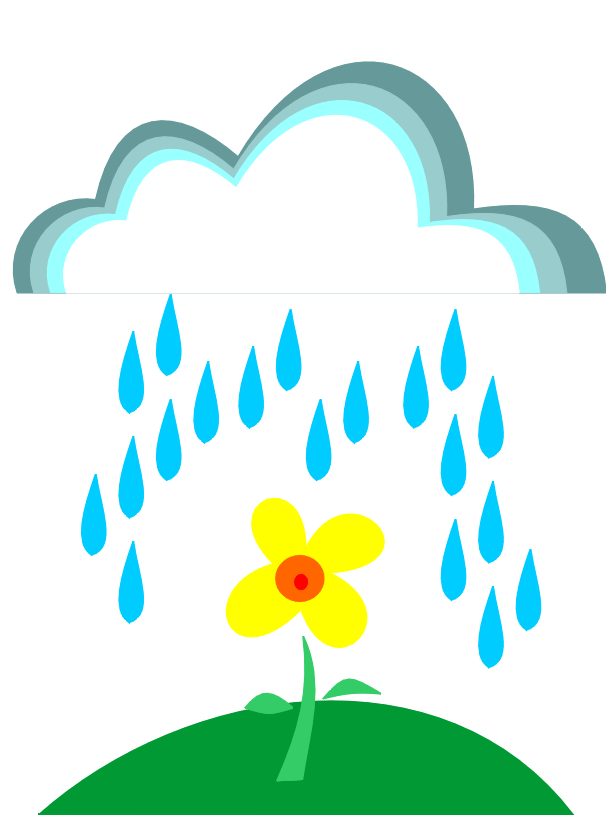 Friday, June 3rd, 2016   7:30 pmTickets: Adults - $15.00        Children -   (under 5 free)$12 if bought before May 27thTickets can be purchased online at orchardcitychorus.orgCampbell First United Methodist Church1675 Winchester Blvd., Campbell(Located between Hamilton and Campbell Avenues on Winchester Blvd.)(Third Bldg. from Hamilton Ave.)Directed by  Diane JamesKaren Johnson,  AccompanistReception to follow concert in the Social Hall